Vinh Hoa A primary schoolName: ………..Class 2A……Review 1-6Unit 1 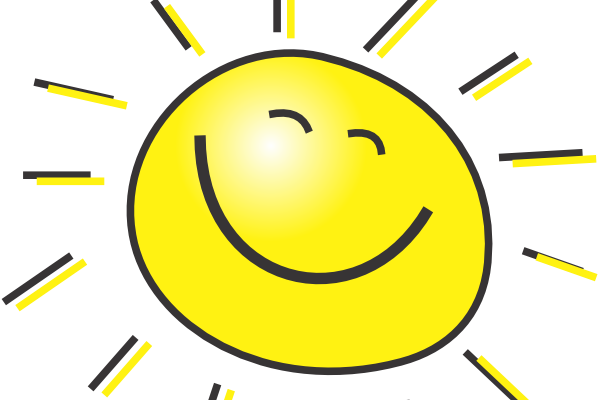 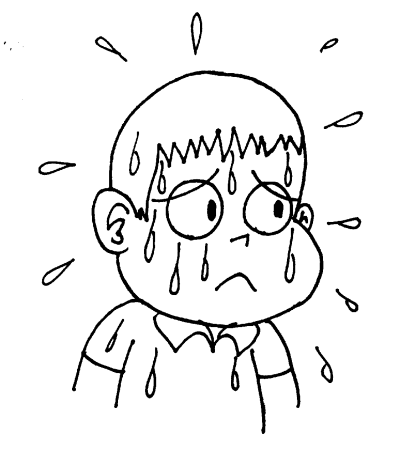 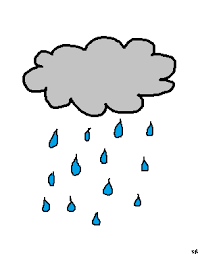 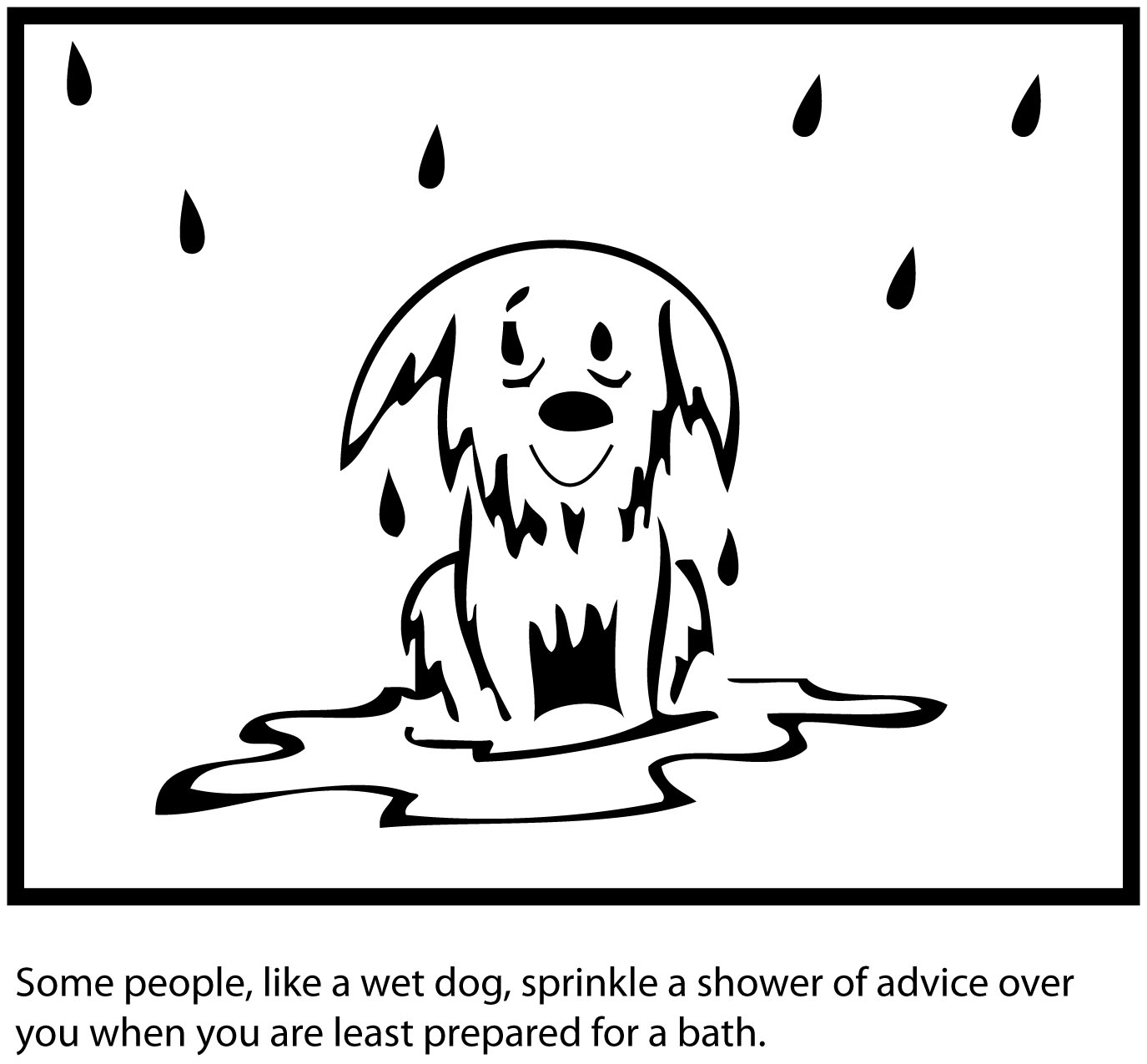 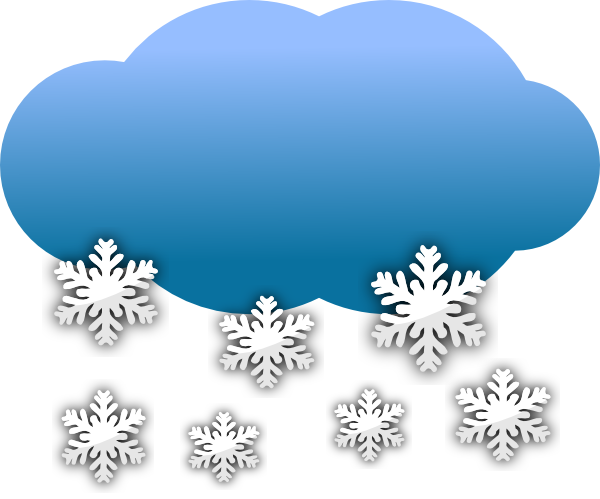 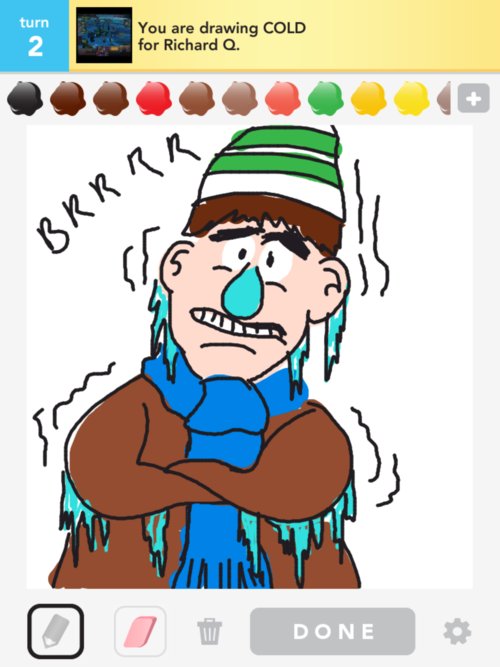 Task 1 Look and write1.It’s …………………………….   I’m……………………..……...2.It’s …………………………….   I’m…………………..………...3.It’s …………………………….   I’m…………………..………...Task 2 . Unscramble (xếp lại cho đúng)1. sunny! /It’s / hot/am /I 	     =>…………………………………………2. It’s/ I/ raining/ am/ wet.    =>………………………………………….3. snowing/ cold!/ It’s / am/ I =>…………………………………………Task 3: Fill the blank1. Hu…….. up! It’s ra……………….		2. It’s s…………I’m h………………3. It’s sn……………I’m c…………4.. It’s ra………I’m  w……………..Unit 2 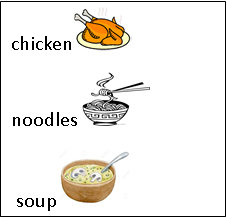 Task 1: Look and write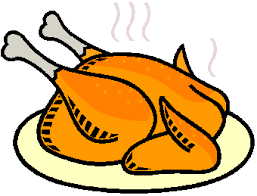 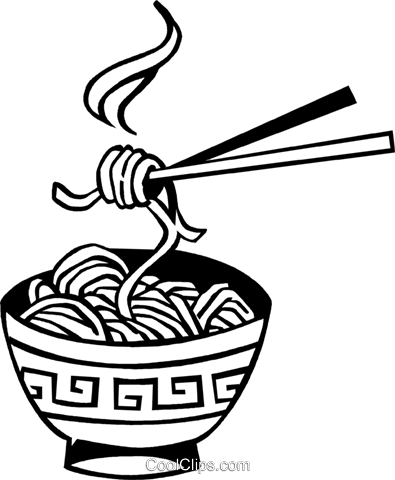 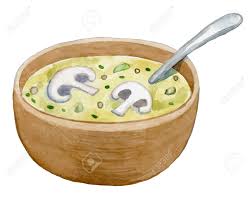 I’m hungryHave some …………..Mmm.It’s goodI’m………………….Have ……………….Mmm. It’s………….I’m………………….Have ……………….Mmm. It’s………….Task 2: Fill the blank1. I’m hu…..ry. Have some ch………... 2.I’m hu………ry. Have some s………3. I’m hu……ry. Have some no……….		4. Mmm. It’s g………Unit 3 Task 1:Read and match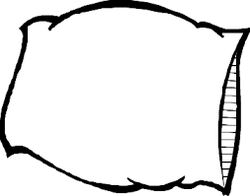 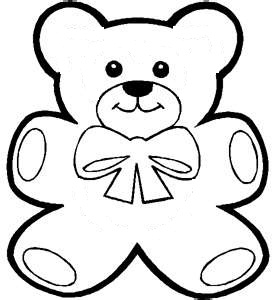 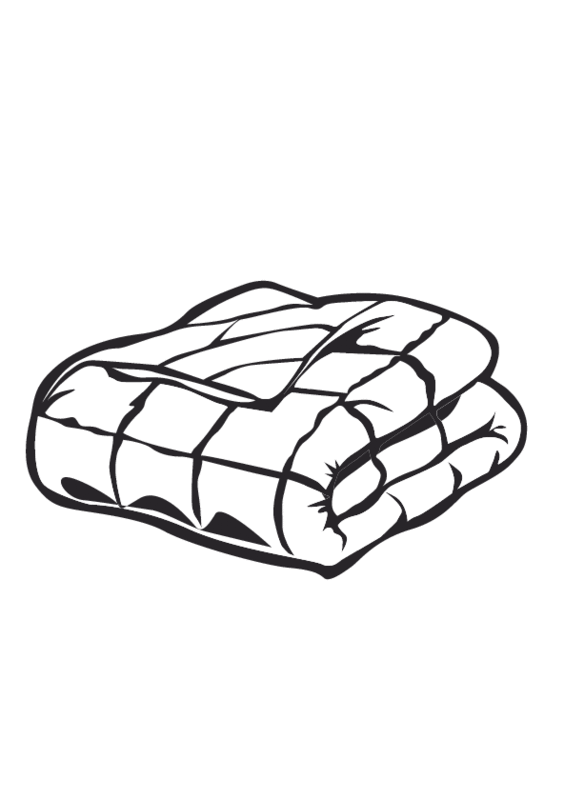 1.That’s my pillow.2.That’s my blanket.3.That’s my bear.4. That’s  my bed.Answer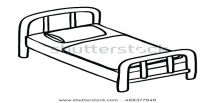 1…….2…….3……..4………Task 2: Fill the blank.That’s my p…………..No, It’s my p……………That’s my bl………….No, It’s my bl……………..That’s my be…………No, It’s my be…………….Be q…………!Unit 4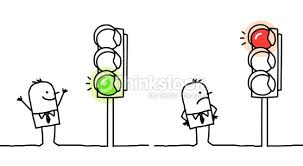 Task 1 Look and write……. light. Stop!                  …….. light. Go!Task 2 Fill the blank..She’s a……….				…….’s a……….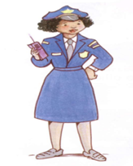 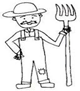 He’s a……………			…….’s a………..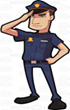 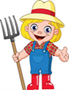 ……..’s a………..			……….’s a……….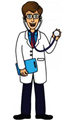 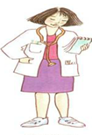 Task 3. Unscramble Go!/ green / light		=>…………………………………light/Red /stop!	          =>…………………………………is / She/ a/ doctor.		=>………………………………….police officer/ is/ He / a	=>………………………………….She/ a / farmer./ ‘s		=>………………………………….Unit 5 Task 1 Fill the blank.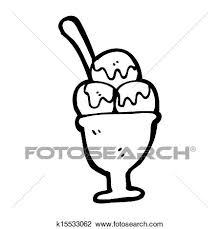 1. I want …………………	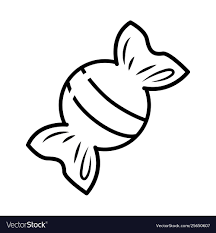 2. I want ………………..		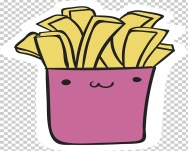 3. I want ………………..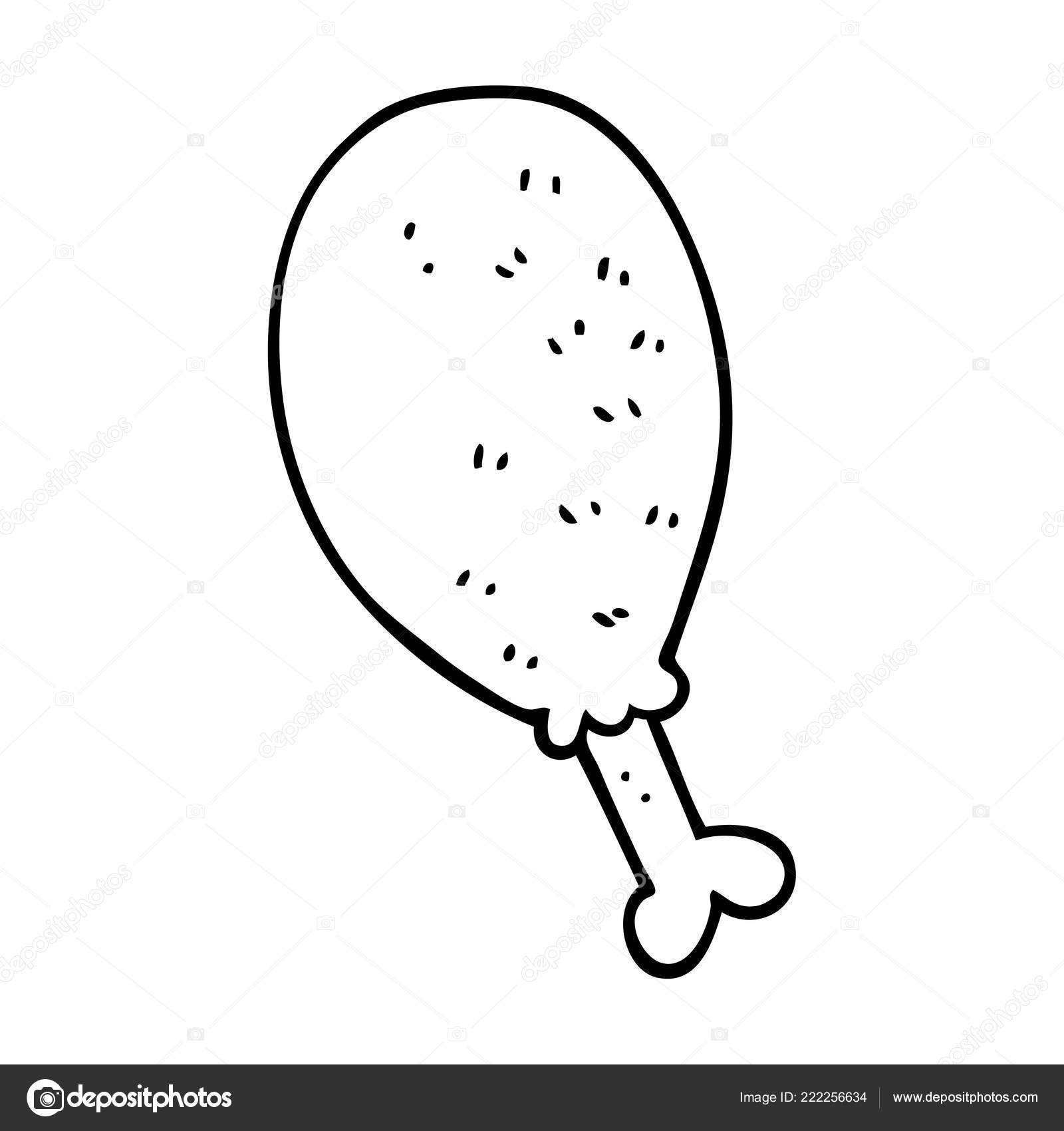 4. I want ………………….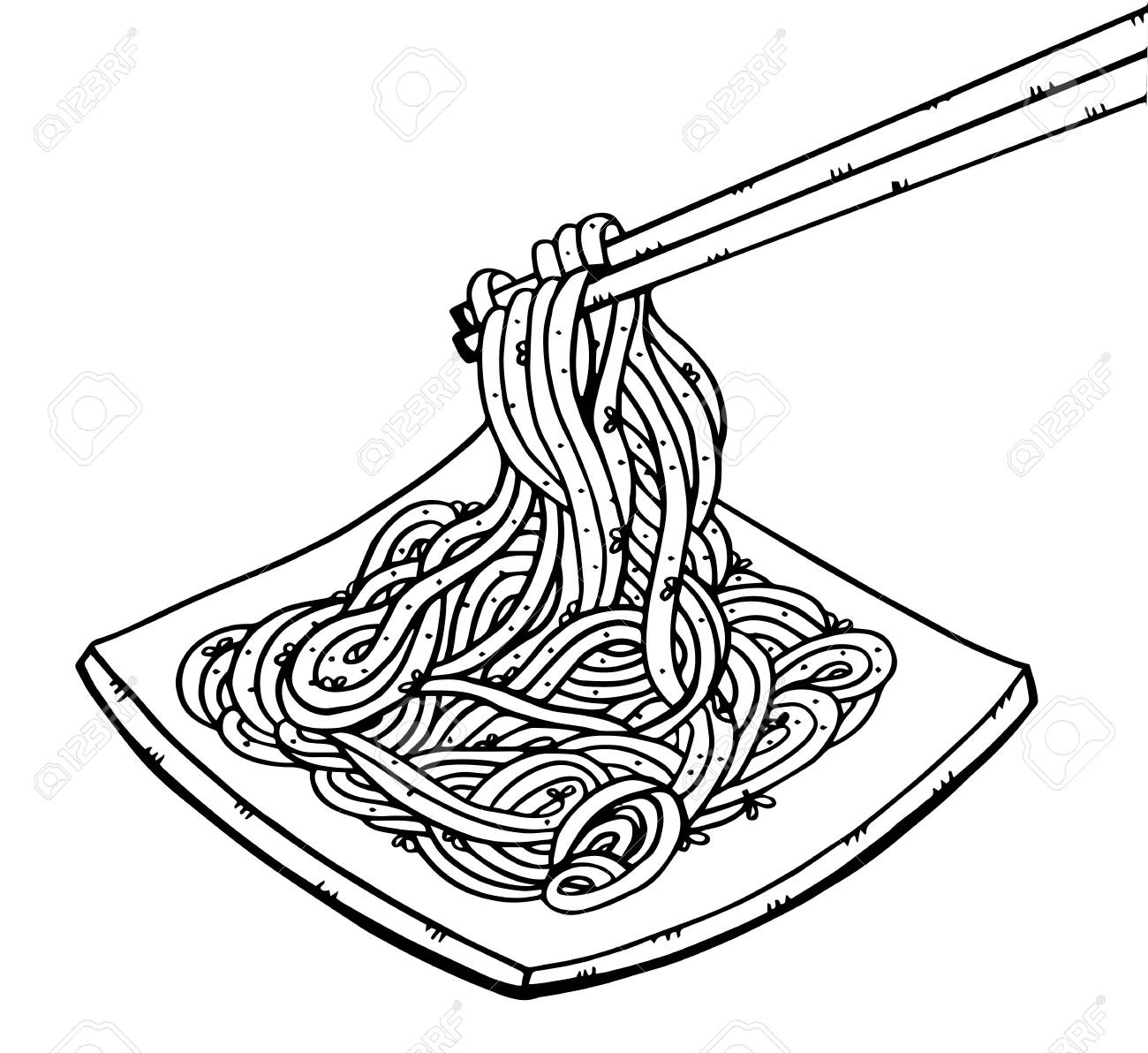 5. I ………………………...Task 2.Find the odd one out.1. A candy      B chips         C milk           D ice-cream2.A  candy      B mommy    C daddy        D sister 3. A How       B farmer        C teacher       D want4. A sunny     B weather      C snowing     D raining5. pillow        B bear             C blanket       D breadTask 3 Unscramble 1. want/ chips / I/ chicken/ and   ……………………………………..2. No, / not / Sue/ today.            ………………………………………3. I/ ice-cream / want /               ……………………………………….4. I/ candy./ want/ not/ No, / today./ benny………………………………………..5.That’s / bedroom./ her             …………………………………………Unit 6 Task 1: Look and write.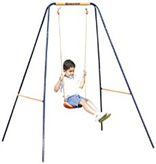 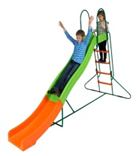 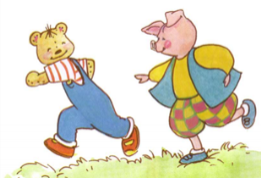 Play …….. me			Play ………………..	Play………………..Ok. Let’s ……….			Ok. Let’s…………..	Ok. Let’s………….Task 2 Circle the best answer.1. Play ……. me!                  A to           B with            C OK2. Ok! ……………. slide !   A Let’s       B she              C Lets3…….. with me! Ok! Let’s …………….A Play ….. OKB Me …… runC Play…… swing!4. She  is a …………A. farmer.B faremer.C sunny.5. I want ……….A sunnyB ice-creamC doctor.